Le bon tuyau.Allô … Allô !Matériel :  Un grand tuyau en plastic -- 2 entonnoirs – papier collant____________________________________________________________________________-Fixer  un  entonnoir à chaque bout du tuyau- Etendre le tuyau, :  Enfant A dans la classe…..Enfant B dans le corridor (pas besoin de parler très fort, bien garder l’entonnoir près de la bouche et …. Ne pas oublier de respirer !!!)- Allô…Allô…Est-ce que tu m’entends ? Je vais te lire une histoire.(L’enfant du corridor lit sa petite histoire…l’enfant de la classe écoute !                                                                                        L’enfant B dicte des mots à l’enfant A qui les écrit… etc… )Mny-2013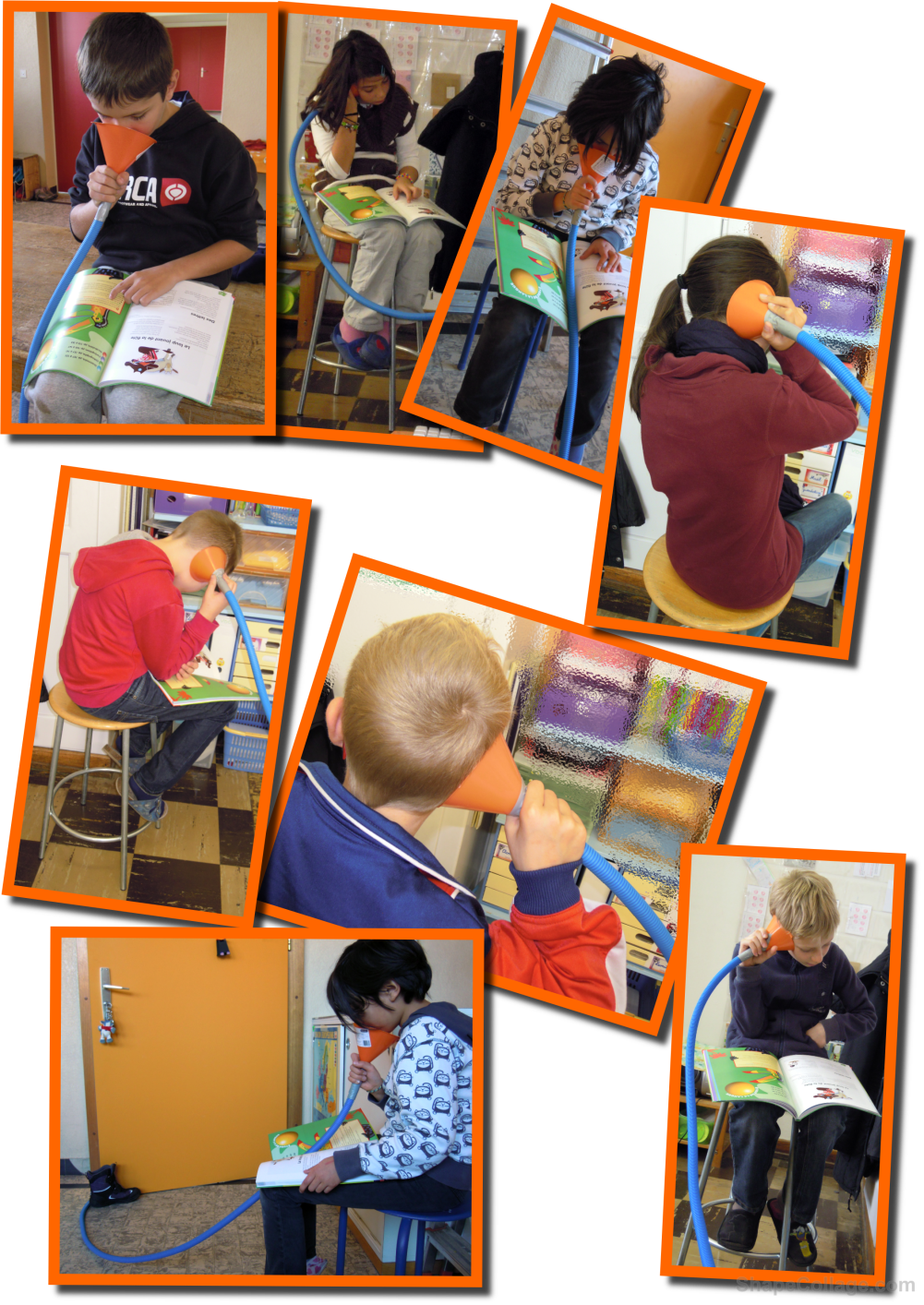 